CSULB School of NursingCNSA - Board Meeting AgendaSunday, JANUARY 20th, 2019 at 17:00 HrNursing Department Room 66Call to Order at: 17:05Opening Role Call Guest Announcements Success Stories Talent ShowThank you to everyone who performed, volunteered, and participated! GIANT shoutout to members of this committee for all the poster-making and organizing and outreach. New student orientation and White Coat ceremony, thank you to all of our amazing volunteers 1218S pinning ceremony. Congrats to our previous boards that graduated!Executive Officer & Advisor Reports President - Tony Nguyen Tabletop Banner ($112) + Reusable Tablecloth ($47) (Cheaper than previous table cloth)https://www.4imprint.com/product/147820/Phoenix-Adjustable-Tabletop-Banner https://www.bedbathandbeyond.com/store/product/indoor-outdoor-twill-tablecloth/3309492?categoryId=12142Tabletop Banner- Tony motioned, Katherine seconded, all in favor, no opposed, no abstained, PASSED.  Vote on design first week of April.Reusable Tablecloth- Plans to use the school of nursing tableclothBLS/ACLS/PALS/EKGWill post a poll on BB to narrow down on the most popular class/package, will have pricings on the poll. Potential class dates will also be on the poll so students can pick the dates that most can attend Needs to make AWESOME/PROFESSIONAL flyers?Download this FREE Adobe Spark app from our school’s Okta portal https://e5.onthehub.com/WebStore/ProductsByMajorVersionList.aspx?cmi_mnuMain_child=34109b7e-b838-dd11-abb7-0030485a6b08&cmi_mnuMain=8ecddf42-3b61-e011-971f-0030487d8897&ws=ea1d4692-54e0-de11-baeb-0030487d8896&vsro=8Remember to send me your flyers 3 weeks in advance of your actual event date so I can help you print it out in COLORS Kaplan NCLEX Prep Kaplan reached out regarding the services they offer Pnina, recent graduate, will be our guest speaker and will come in soon to talk about the different packages they offer if you want more practice. Enter the raffle below for FREE NCLEX Giveaway (Last day February 15th)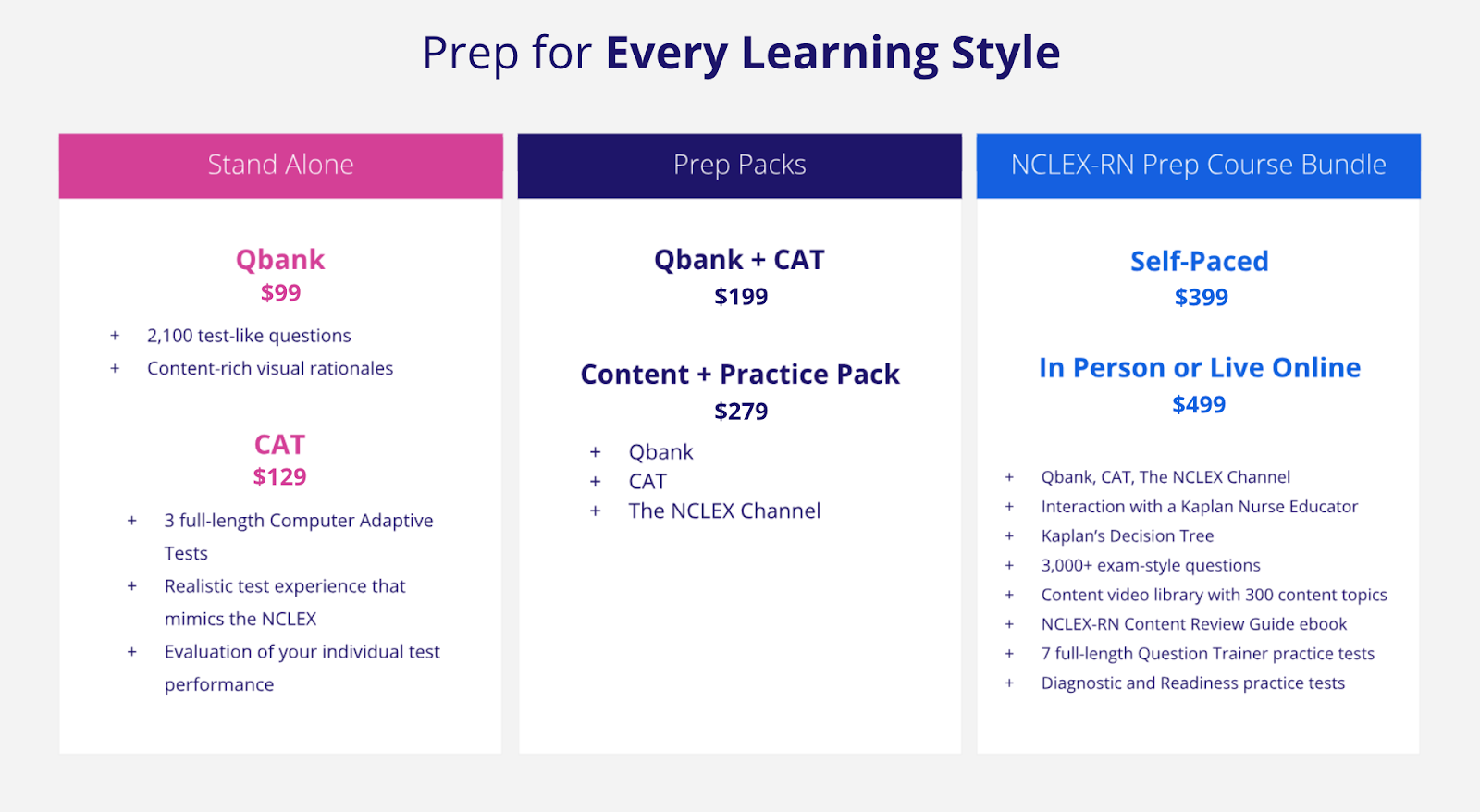 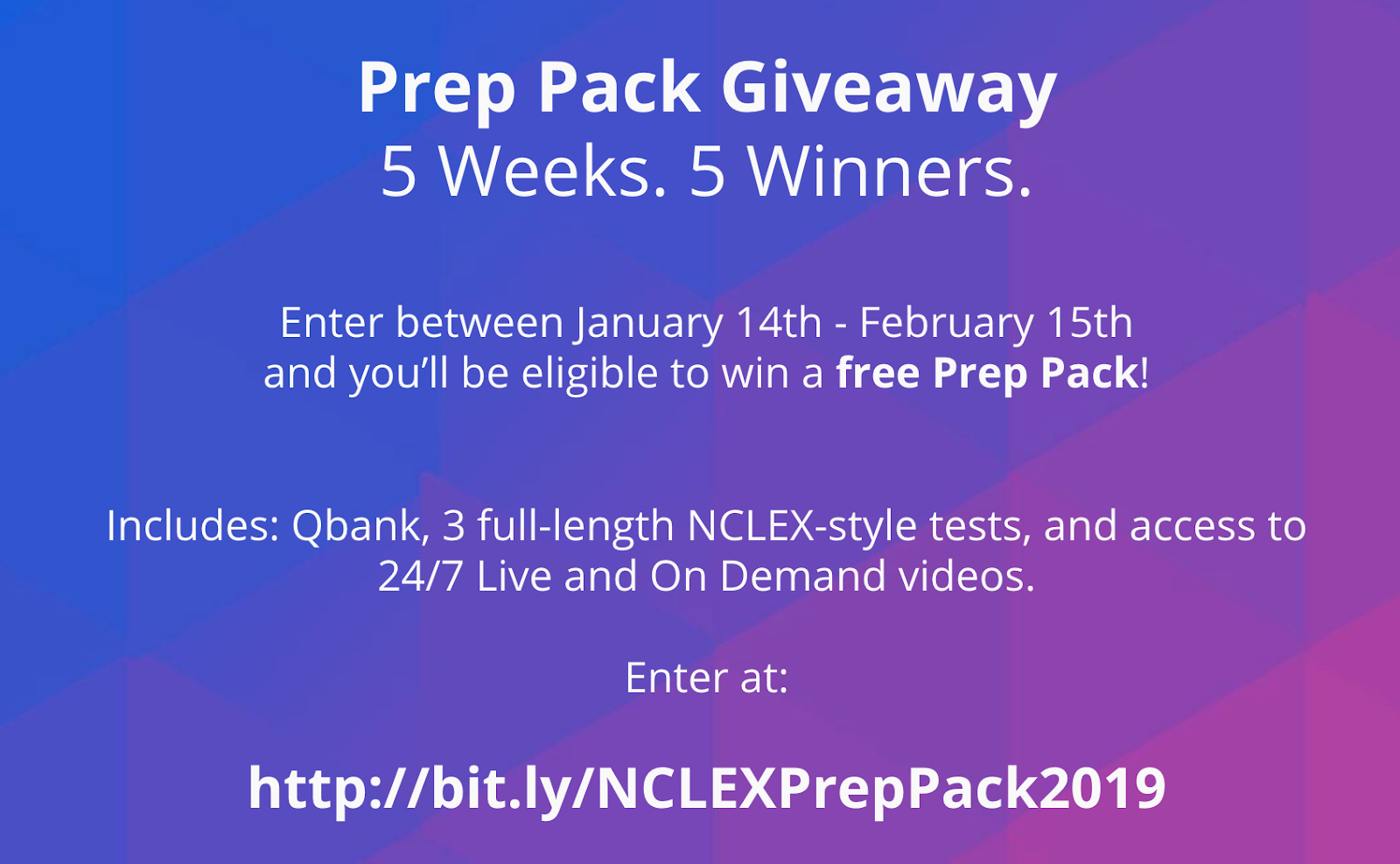 Vice President - Farrah Llanes Blood Drive CommitteeMet today! If interested, email cnsa.vp@gmail.com Dates: Tuesday, 2/19 & Wednesday, 2/20. Time: 8:00AM-6:00PMLocation: Ballroom in USUTalking to Celia about tabling reservations, signs, etc. Will advertise and table leading to the event. Hanoi Donations were successful. Prof. Retardo wants to thank us all for our contributions.Nursing Study Sessions were semi-successful.1 attendance on the second study day, but he really appreciated it! Perhaps, just hold the room and no donuts?Maybe not buy donuts in the future?Please send me all event sign-up sheets via cnsa.vp@gmail.com within 72 hours of event. I will email you back with a confirmation that I did get the email.Recommend changing the honor cord/medal system to only have awards once a year.Will reevaluate how points are given. Happy Hour will no long be worth credit.Secretary - Jenn Thurber  THANK YOU  FOR TAKING NOTES MAEVE!Treasurer - Florenzo Fejeran No updatesFaculty Advisor - Dr. Ketola NSNA Conference April 2nd-7th in Salt Lake City, Utah. Possibly sponsor a couple of students to attend?Student Advisor - Shealyn Engfer No update Mascot - Dr. Fitzgerald VHA health fair on Sunday, March 3rdWe will be doing hemoglobin screenings and providing nutritional informationShould include some preparation of information and handouts regarding healthy eating, i.e. DM and heart disease. Need Vietnamese and Spanish speakers, but not everyone has to have a second language. Shower project at St. Luke's are: Saturday, January 26 Saturday February 23* Saturday, March 23 Saturday, April 27 Saturday, May 25 *in February I have a Sigma Theta Tau meeting to run at 11, and I will have to leave quite early, so it would be nice to have a veteran there on that day, if possible.Director Reports Breakthrough to NRSG Director - Katherine Dawson WOW is Jan 30th and Jan 31st Will be sending out an event sign-up sheet soon and will be advertising on the pre-nursing FB pageI motion to pass budget of $30 (assorted snacks from costco and printing) Katherine motioned, Tony seconded, all in favor, no opposed, no abstained, PASSED.  Collaborating with blood drive committee???Community Service Director - Maeve Castleberry The Village Clothing Drive was a huge success!St. Luke’s Shower Project1/26/19, 2/23/19, 3/23/19VHA Health FairHemoglobin screeningsSunday 3/3/19Celebration of the Young Child4/27/19Booth Ideas Welcome!Fundraising Director - Janessa Deleon Christina Limon filed a W9 for Raising Canes. Waiting to follow up with Canes about receiving the funds.Christina is still in the process of completing the W9 for Yalla.Legislative Director - Jen Gidaya ConstitutionStill awaiting reply from Celia for advice how to fix quorum definition.Certain section needs to be changed. Will update next meeting.Updated Officer formsNeed 5 officers to give me their info to be put in the system (bare minimum for operating a club)All new officers must complete an Officer Eligibility form (pls complete if you have not done before) I will be sending out a link later.https://l.messenger.com/l.php?u=https%3A%2F%2Fnam01.safelinks.protection.outlook.com%2F%3Furl%3Dhttps%253A%252F%252Fcsulb.campuslabs.com%252Fengage%252Fsubmitter%252Fform%252Fstart%252F236645%26data%3D02%257C01%257C%257C52157bddca2342346e4208d67be3a3e2%257C84df9e7fe9f640afb435aaaaaaaaaaaa%257C1%257C0%257C636832614964634632%26sdata%3DxEheUlZkhkNUOQ9fq56g0croaPiEjMx1LflfQ02U0x0%253D%26reserved%3D0&h=AT0TnFQxISIQQI2kk0yAJd51RJ0qUOShaRJ8Xc4eGyzHjikH0HlIQsYXLxyAdByxo7UcCwmWRxd4zbHhWQAl8_6yD4luwe2bs_-zEiab_bRKIU_zVQ7c367Ft0unDguDPPHWjIV_NeShU-tuszzmxA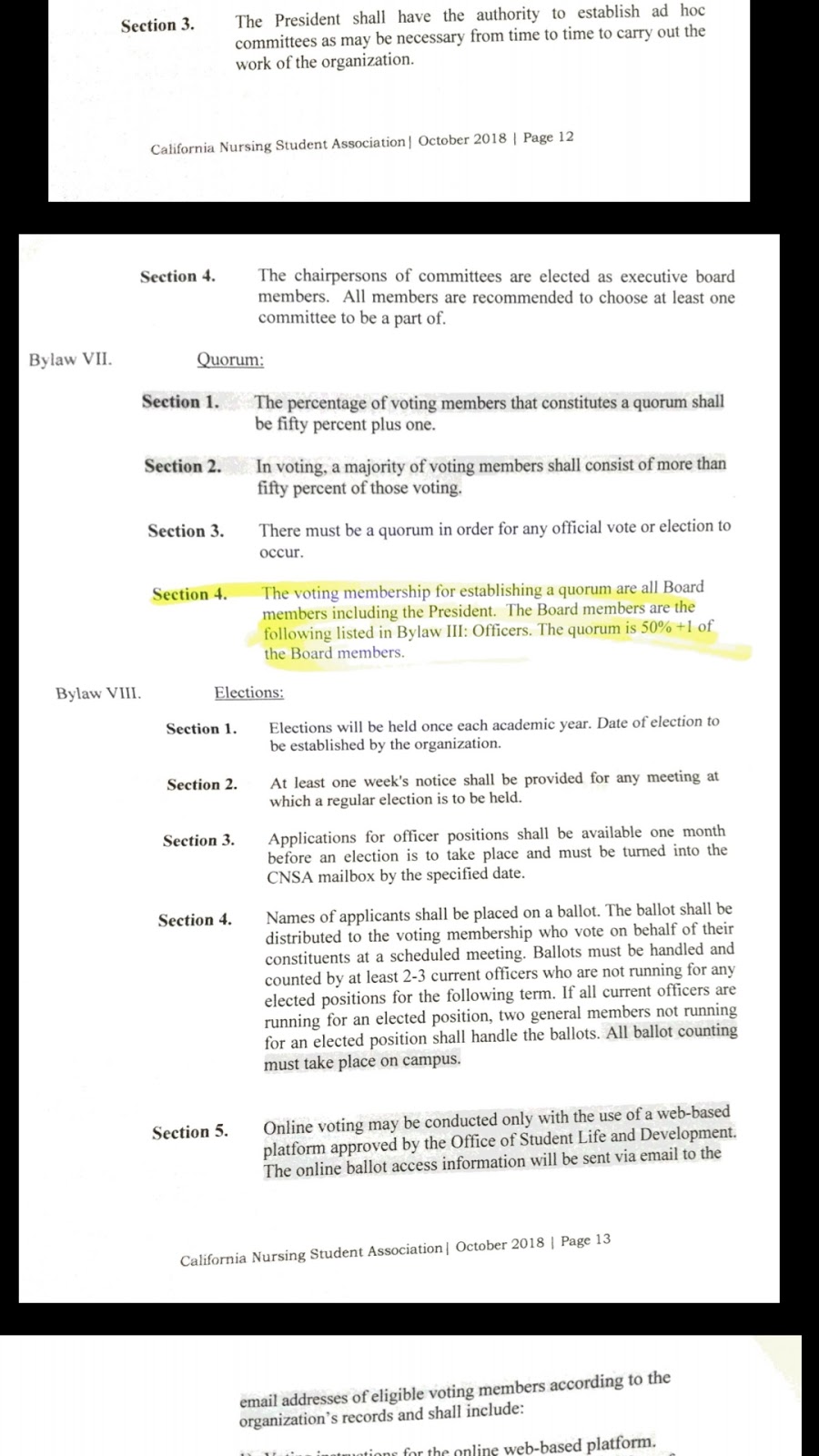 Membership Director - Nissa Araque 44 new members from NSO!! ($660)Beachboard Membership list and class list updatedMentorship Director - Adrian Fajardo Mentorship pairing completed (still open for application until 2nd week of school - 2/1/19)More mentors than mentees, some people did not receive a mentee. Emails were sent out for those assigned.Professional Growth & Development Director - Dalena Nguyen Resume Workshop Spring 2019Motion budget of $82 (giftcards, thank you cards, refreshments)Kaelyn motioned, Katherine seconded, all in favor, no opposed, no abstained, PASSED. Public Relation Director - Reyna Bhakta No updates!Student Support Director - Alexandra Cao Happy hours1/29 11AM-Noon courtyard. Collecting applications for CNSA at happy hour.Thursday 1/31 Happy Hour? University Involvement Director - Kaelyn Miller Helping to coordinate publicity for the blood drive (CHHSSC)Will bring up topic at the meeting this WednesdayWill talk about advertising to the rest of the schoolThank you Tony!Will be helping me attend meetings after this monthNew Business:First Day of School!!!!!!!Old Business:Talent Show New Student Orientation White Coat Ceremony All were a successAdjournment: 17:49Next Meeting:February 10, 2019 Will have to change to second Sunday of each month due to the time conflict with the Army during the first Sundays. 